תוכנית המלגות לתלמידי מוסמך ופטור משכ״ל תשפ״דהפקולטה לחקלאות למזון וסביבה ע״ש רוברטה. סמיתתלמיד בוגר (ממוצע 85 ומעלה) שיבחרו ללמוד תואר שני באחד המסלולים המחקריים בפקולטה, יקבלו מלגה חודשית בסך 6,000 למשך שנתיים ופטור מלא משכ״ל למשך שנתיים. הקבלה ללימודי מוסמך טעונה אישור חוג הלימודים ומותנת במציאת מנחה לעבודת גמר לפני ההרשמה למוסמך. המלגאים מתחייבים להשקיע את כל זמנם במחקר ( למעט עבודה כמתרגלים בתשלום, במידה וידרשו לך על ידי המחלקה/מכון) ולסיים את חובותיהם הלימודים במשך הזמן המוקצב לעבודת מוסמך. הזוכים יבחרו על ידי ועדת המלגות של הפקולטה, נדרשת המלצת המנחה ומכתב מוטיבציה של התלמיד.ה. הגשת המועמדות תעשה במערכת המקוונת. תאריך הגשה אחרון 1.8.2023המכתב מנוסח בלשון זכר, אך מיועד לנשים ולגברים כאחד.בברכה, קרן דהרי רכזת מלגות
kerendah@savion.huji.ac.il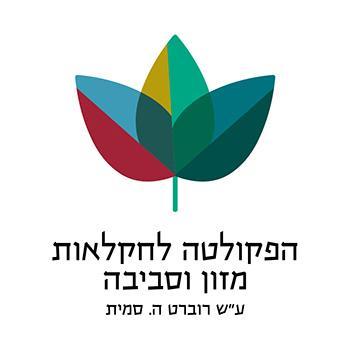 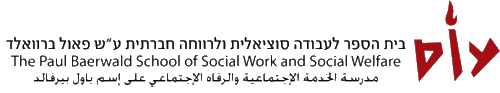 